Паспорт урока алгебры в 7 классеТехнологическая карта хода урока Приложение 1 ЛИСТ САМООЦЕНКИФамилия имя ______________________________ Класс ______ Дата «_____» _______ 202_Тема урока:___________________________________________________________________Учитель: _____________________Приложение 2 Является ли решением системы пары чисел:            {х – 2у =1,        {4у – х = 4.           (-1;1); (2;-1); (6; 2,5).             (нет, нет, да)    2. Выразите у через х:  а) х  + у = 2;  б) у – 6х = 1;  в) х – у = 4.    3. Выразите х через у:  а) х + у = 6;   б) х – 2у = 4;  в) 2у – х = 1.Приложение 3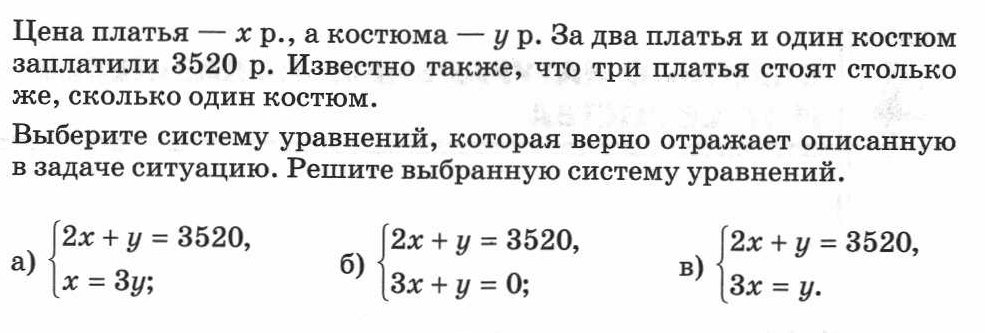 Приложение 4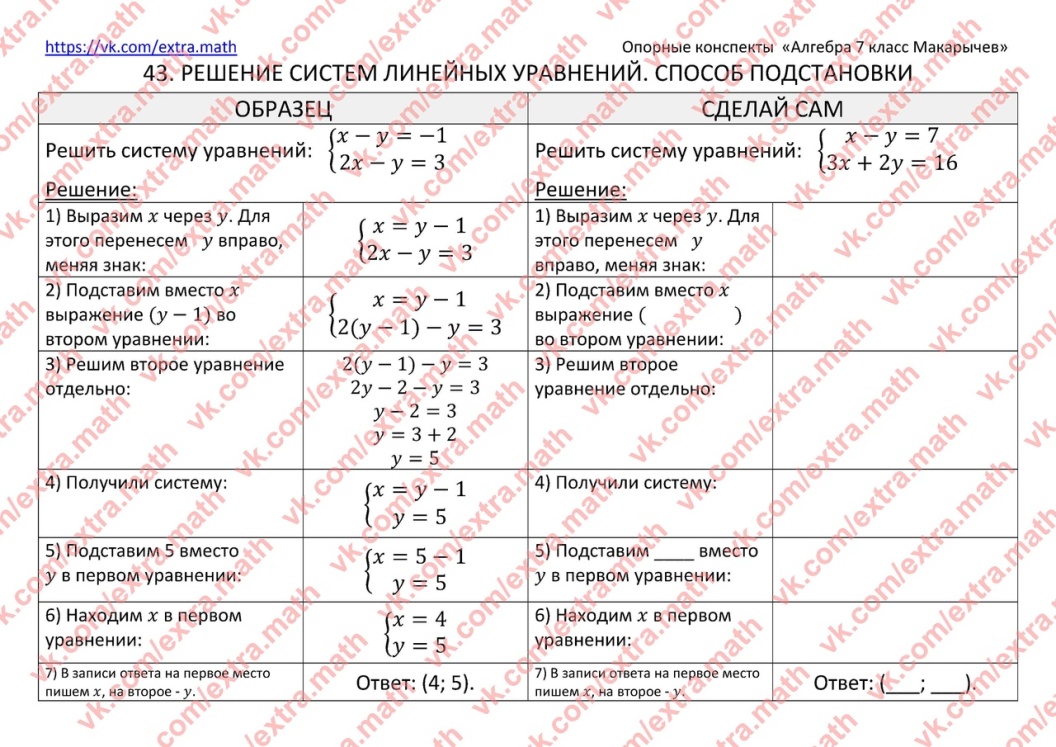 Приложение  5Алгоритм решения систем линейных уравнений методом подстановки. 1)из более простого уравнения системы выразить одно неизвестное через другое; 2) подставить полученное выражение в другое уравнение вместо выраженной переменной;3)найти корень полученного уравнения с одним неизвестным;4)подставить найденное значение уравнения, полученное на первом шаге , и найти вторую переменнуюПриложение 6Чек -лист работы на урокеФ.И.О. учителяНемальцева Римма АнваровнаТема урокаРешение систем линейных уравнений методом подстановкиЦель урока:Формирование познавательной культуры личности, развитие математического мышления семиклассников на основе осмысления способа решения систем линейных уравнений методом подстановкиПланируемые ОР, формирование УУДУченик по окончании изучения темы: ЛР-1: обосновывает необходимость и значимость для себя понимания способа решения систем линейных уравнений методом подстановкиЛР-2: активно и заинтересованно выполняет все задания на уроке;  ПУД-1 выделяет родовой и видовые признаки изучаемых понятий, делает обобщения и выводы; ПУД-2: логически рассуждает; выводит определение решения системы двух линейных уравнений;ПУД-3: выделяет основную мысль в тексте, резюмирует её;ПУД-4: логически рассуждает, делает выводы;КУД-1 выполняет задания в сотрудничестве с одноклассниками; КУД- 2: строит монологическое высказывание в соответствие с поставленной задачей;РУД-1: формулирует цель и учебную задачу урока; РУД-2: контролирует и оценивает свою деятельность на уроке, результаты решения учебной задачи; РУД-3: проводит рефлексию и самооценку своей деятельности на уроке;ПР-1дает определение решение двух систем линейных уравнений ; ПР-2:описывает алгоритм решения систем линейных уравнений методом подстановки;ПР-3: решает систему двух линейных уравнений методом подстановки;.Программные требования к образовательным результатам главы  «Системы линейных уравнений с двумя переменными»Ученик научится: -формулировать определение решения систем линейных уравнений с двумя переменными;-решать системы двух линейных уравнений с двумя неизвестными способом подстановки;Ученик получит возможность научиться в ходе решения математических задач и задач из смежных предметов выполнять несложные практические расчеты.Мировоззренческая идеяДеятельность является для человека ключом к развитию, к знанию, к обучению.Ценностно-смысловые ориентирыНаука. Культура. Познание. Программное содержаниеСистемы  уравнений с двумя переменными. Графический метод решения систем линейных уравнений с двумя переменными. Решения систем линейных уравнений с двумя переменными методом подстановки.План изучения нового материала1.Что такое решение системы линейных уравнений?2. Применение графического способа решения системы линейных уравнений.3. Алгоритм  решения системы линейных уравнений методом подстановки.Основные понятия Система линейных уравнений с двумя переменными, решение системы линейных уравнений с двумя переменными, графический способ решения систем линейных уравнений, метод подстановки, алгоритм  решения систем линейных уравнений методом подстановкиТип урокаУрок изучения нового материалаФорма урокаУрок-исследованиеОбразовательная технология Технология развивающего обучения (организация целенаправленной учебно-познавательной деятельности).Мизансцена Традиционная Оборудование урокаРаздаточные дидактические материалы, чертежные инструменты.Домашнее задание§27  стр.203 – 204, № 1035(1-3) (обязательно для всех) и творческое задание (по выбору)Деятельность учителяДеятельность уч-сяПОРI. ОРГАНИЗАЦИОННЫЙ МОМЕНТ (2 мин)I. ОРГАНИЗАЦИОННЫЙ МОМЕНТ (2 мин)I. ОРГАНИЗАЦИОННЫЙ МОМЕНТ (2 мин)Приветствие. Отметка отсутствующих. Проверка готовности к уроку. Психологический настрой на урок. - Кого можно назвать целеустремленным человеком?Обобщение вывод:  Итак: целеустремленный человек, во-первых, знает чего хочет (имеет цель), во-вторых, делает конкретные действия для того, чтобы получить желаемое (устремлен к своей цели).Человек, который ставит перед собой цель и идет к ней, несмотря на трудности. Он достигает определенных результатов, при этом не шагает по головам.Целеустремлённый человек - это тот, кто четко и понятно обозначает краткосрочные и долгосрочные цели и шаг за шагом следует к ним. То есть человек, который упорно трудится, чтобы достичь своих интересов.- Есть ли у вас главная цель в области получения образования, если да, то какая? Для чего вы получаете образование? - Что каждому из вас необходимо делать на уроке, чтобы быть целеустремленным?- Желаю вам хорошо потрудиться, приложить усилия: слушать и слышать, смотреть и видеть, думать и рассуждать для достижения вашей образовательной цели.Стоя. Фронтально: сначала.слабоуспевающий ученик, затем средний и сильныйФронтально: сначала.слабоуспевающий ученик, затем средний и сильныйЛР-2КУД-2II. ПОСТАНОВКА УЧЕБНОЙ ЗАДАЧИ (10-12 мин.)II. ПОСТАНОВКА УЧЕБНОЙ ЗАДАЧИ (10-12 мин.)II. ПОСТАНОВКА УЧЕБНОЙ ЗАДАЧИ (10-12 мин.)Задание: Прочитайте эпиграф к уроку.                      “Деятельность – единственный путь к знанию” 
Дж. Бернард Шоу. Аналитическая беседа:- Что хотел сказать автор? - Согласны ли вы с эти высказыванием, почему?- Какие примеры из вашей жизни могут подтвердить истинность этого высказывания?Обобщение, вывод: Этим высказыванием автор дает нам понять свою идею: деятельность является для человека ключом к развитию, к знанию, к обучению. Любое новое знание наделяет нас новыми возможностями, учит делать что-то новое или по-новому. Истинное знание изменяет нас, совершенствует, развивает. Задание на повторениеЯвляется ли решением системы пары чисел:   {х – 2у =1,  {4у – х = 4.           (-1;1); (2;-1); (6; 2,5) (нет, нет, да) 2. Выразите у через х:  а) х  + у = 2;  б ) у – 6х = 1;  в) х – у = 4.Эталон ответа: а)у=-х+2;б)y=6x+1;в)у=х-43. Выразите х через у:  а) х + у = 6;   б) х – 2у = 4;  в) 2у – х = 1.Эталон ответа: а) х = 6- у ;   б) х = 2у + 4;  в) х = 2у –1.- Почему легко и быстро справились с заданием?Задание на осознание своего незнания- Как вам известно, что реальная ситуация может быть описана на математическом языке в виде математической модели, представляющей собой систему линейных уравнений с двумя переменными. И сейчас мы с вами проверим как вы умеете это делать. Решим задачу:- Почему испытываем затруднения? Каких знаний нам не хватает?- Как можно решить эти уравнения, каким способом?- Можно ли решить эти уравнения графическим способом? Почему?Задание: сделайте отметки в листах самооценки, столбик «в начале урока»- Какой напрашивается вывод? - Какой возникает вопрос?Главный вопрос урока:Каким способом можно решить систему линейных уравнений?- Что мы должны узнать, чтобы ответить на главный вопрос урока?- Какие учебные действия помогут нам получить новое знание?- Как можно сформулировать тему урока?- Как тема урока связана с цитатой Бернарда Шоу?1 ученик с местаФронтальнораздаточные материалысамостоятельноПисьменно.Читает 1 ученик с местсамостоятельно3-4 ученика(остальные сигнал-поднятая рука)Фронтально: сначала.слабоуспевающий ученик, затем средний и сильныйРаздаточный материалФронтально: сначала.слабоуспевающий ученик, затем средний и сильныйЛР-2КУД-2ПУД-3ЛР-2КУД-1ПУД-4РУД-3РУД-2РУД-1ЛР-1III.  ОТКРЫТИЕ НОВЫХ ЗНАНИЙ (15 мин.)III.  ОТКРЫТИЕ НОВЫХ ЗНАНИЙ (15 мин.)III.  ОТКРЫТИЕ НОВЫХ ЗНАНИЙ (15 мин.)1.Что такое решение системы линейных уравнений?- Что значит решить систему уравнений?- Что является решением системы уравнений с двумя переменными?Карточка-помощница: Вставь пропущенные словаРешением системы уравнений с двумя переменными называют упорядоченную _____ значений переменных, обращающих каждое уравнение системы в ____равенство. Эталон ответа:Решением системы уравнений с двумя переменными называют упорядоченную пару значений переменных, обращающих каждое уравнение системы в верное равенство. Применение графического способа решения системы линейных уравнений.- Каким способом можно решить систему? (графическим)- Что собой представляет график уравнения:х – у =-1 ( прямая)2х - у = 3? ( прямая)- Для построения прямой сколько необходимо взять точек?- Что будет являться решением системы? (координаты точки пересечения графиков). В чем заключается трудность этого метода?3. Алгоритм  решения системы линейных уравнений методом подстановки.- Как вы думаете, а можно ли решить эту систему без построения графика, используя наши умения выражать одну переменную через другую? (да)- Каким образом? (выразить переменную х из первого и подставить во второе уравнение. Затем решить уравнение относительно у и найти потом х)- Как вы думаете- как мы будем называть этот способ? (Способ подстановки)У нас получился алгоритм решения систем линейных уравнений методом подстановки. Проговорим его.1) из более простого уравнения системы выразить одно неизвестное через другое;2) подставить полученное выражение в другое уравнение вместо выраженной переменной;3)найти корень полученного уравнения с одним неизвестным;4)подставить найденное значение уравнения, полученное на первом шаге, и найти вторую переменную(Раздать памятки) Задание: А теперь давайте сравним данный алгоритм с предложенным в учебнике.  Фронтально: сначала.слабоуспевающий ученик, затем средний и сильный*Слабые ученики карточки-помощницыфронтальнофронтальнораздаточные материалысамостоятельно или на доскеУчебник стр.204ЛР-2КУД-1ПР-1КУД-1  ПУД-2ПУД -2  ПР-2КУД-1 РУД-2ПР-1 ПР-2IV. ПРИМЕНЕНИЕ НОВЫХ ЗНАНИЙ (6-8 мин.)IV. ПРИМЕНЕНИЕ НОВЫХ ЗНАНИЙ (6-8 мин.)IV. ПРИМЕНЕНИЕ НОВЫХ ЗНАНИЙ (6-8 мин.)Применение нового способа решения по алгоритмуУчебник №1034 (1)Эталон ответа: 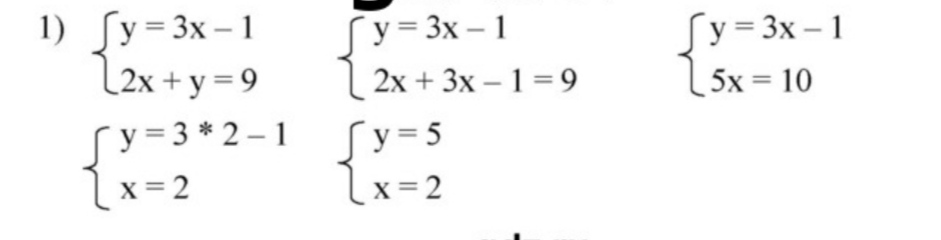 Самостоятельная работаПроверка/взаимопроверка- Легко ли вы справились с заданием, почему?Обобщение, вывод: теперь мы знаем два способа решения системы линейных уравнений.У доски 1 ученик.  Остальные в тетрадяхраздаточные материалы/ самостоятельно с самопроверкой по эталонуУчитель в паре со слабоуспевающим ученикомфронтальноЛР-2ПР-2ПР-3ПР-2ПР-3РУД-2V. ПОДВЕДЕНИЕ ИТОГОВ УРОКА (3 мин.)V. ПОДВЕДЕНИЕ ИТОГОВ УРОКА (3 мин.)V. ПОДВЕДЕНИЕ ИТОГОВ УРОКА (3 мин.)Рефлексия деятельности- С каким затруднением столкнулись в начале урока? - Какой у нас был главный вопрос урока? - Можете теперь вы ответить на этот вопрос?- Нужны ли нам эти знания в жизни? Докажите это.-В чём выражался наш деятельный путь к знаниям?  - Вернитесь к листу самооценки. Заполните столбик «В конце урока». - Докажите, что вы можете: -объяснить, что является решением системы уравнений с двумя переменными;- рассказать алгоритм решения систем уравнений с двумя переменными методом подстановки;- Если остались вопросы, то сделайте вывод. Поднимите руку те, у кого стоят все «+»  в конце урока.Задание: оцените результаты своей работы. Поставьте предварительную оценку. Задание на дом: §27  стр.203 – 204,  № 1035(1-3) и творческое задание.Творческое задание:  составить SMS-сообщение другу, в котором нужно рассказать об изучаемом на уроке новом материале. В сообщении необходимо подчеркнуть, почему другу важно знать про способ подстановки – Мы сегодня изучали…– Хочу с тобой поделиться…– Для того, чтобы решить задание…– Важно понимать…– Оказывается…- Встаньте те, кто считает, что был сегодня целеустремленным человеком. Обоснуйте своё мнение с помощью «диаграммы оценок».Содержательная оценка. Выставление отметок.- Я благодарна вам за урок. Молодцы! Можете быть свободны.ФронтальноРаздаточные материалыФронтально: сначала.слабоуспевающий ученик, затем средний и сильныйв чек-листах самооценкизапись в дневникв тетрадях письменноПроверка по желаниюВстают, аплодисментыЛР-2ЛР-1РУД-3ПР-1ПР-2ПР-3КУД-1КУД-2№п/пОцени свои возможности: я могу …В началеурокаВ конце урока1.-объяснить, что является решением системы уравнений с двумя переменными 2.-сказать, что означает решить систему уравнений.3. -рассказать алгоритм решения систем уравнений с двумя переменными графическим методом4- найти количество решений системы линейных уравнений с двумя переменными в зависимости от расположения прямых5-определить является ли решением системы уравнений с двумя переменными   заданная пара чисел6.-рассказать алгоритм решения систем уравнений с двумя переменными методом подстановки7.-назвать примеры из жизни ,в которых используют  систему линейных уравнений  как математические модели реальных ситуацийВывод:-Мне нужно повторить…-Особое внимание необходимо уделить…..-Необходимо проконсультироваться с учителем по вопросу….Вывод:-Мне нужно повторить…-Особое внимание необходимо уделить…..-Необходимо проконсультироваться с учителем по вопросу….Вывод:-Мне нужно повторить…-Особое внимание необходимо уделить…..-Необходимо проконсультироваться с учителем по вопросу….Вывод:-Мне нужно повторить…-Особое внимание необходимо уделить…..-Необходимо проконсультироваться с учителем по вопросу….Ф. И. _________________Ф. И. _________________Дата: _____________Критерии оценивания:«3» - 8-11 верных ответов«4» -12-14  верных ответов«5» - 15-17 верных ответов.Вид работыВид работыРезультат выполненияКритерии оценивания:«3» - 8-11 верных ответов«4» -12-14  верных ответов«5» - 15-17 верных ответов.1Вспоминаем то, что знаем (каждый правильный ответ – 1 балл)Критерии оценивания:«3» - 8-11 верных ответов«4» -12-14  верных ответов«5» - 15-17 верных ответов.2Составление математической модели (за правильный ответ – 1 балл)Критерии оценивания:«3» - 8-11 верных ответов«4» -12-14  верных ответов«5» - 15-17 верных ответов.3Выполнение заданий по новой теме (совместная работа). (Принимал активное участие- 1балл)Критерии оценивания:«3» - 8-11 верных ответов«4» -12-14  верных ответов«5» - 15-17 верных ответов.4Исследовательская  работа(Принимал активное участие 1балл)Критерии оценивания:«3» - 8-11 верных ответов«4» -12-14  верных ответов«5» - 15-17 верных ответов.5№ 1034 (1)Принимал активное участие- (2балла;)Принимал участие в обсуждении, но мог бы работать лучше. (1 балл)Критерии оценивания:«3» - 8-11 верных ответов«4» -12-14  верных ответов«5» - 15-17 верных ответов.6Резерв.Самостоятельная работа    за правильный ответ – 1 балл)Критерии оценивания:«3» - 8-11 верных ответов«4» -12-14  верных ответов«5» - 15-17 верных ответов.6Резерв.Самостоятельная работа    за правильный ответ – 1 балл)Критерии оценивания:«3» - 8-11 верных ответов«4» -12-14  верных ответов«5» - 15-17 верных ответов.Итого:Итого:Критерии оценивания:«3» - 8-11 верных ответов«4» -12-14  верных ответов«5» - 15-17 верных ответов.Предварительная оценка.Предварительная оценка.Критерии оценивания:«3» - 8-11 верных ответов«4» -12-14  верных ответов«5» - 15-17 верных ответов.